Конспект по развитию речи и рисованию.Тема: Птицы наши друзья.Цели: формировать интерес и любовь к природе и к братьям меньшим.Задачи:- воспитывать у детей интерес к птицам;-  закрепить  называния  птиц; - закрепить знания о  перелетных и зимующих птицах. - формировать у детей умение разрисовывать птичку, передавая форму  частей тела, красивое оперение. - упражнять в рисовании красками, кистью, умение правильно держать кисть. - развивать образное восприятие , воображение.Предварительная работа: наблюдение за птицами в природе во время прогулки вместе с родителями; рассматривание иллюстраций, картин с изображением птиц в разные времена года; чтение художественной литературы.Материал: фотографии зимующих и перелетных птиц,  карточки птиц;  краски, вода, салфетки.Ход занятия:Взрослый:  Добрый день  очень рада тебя видеть. Давай мы с тобой улыбнемся друг другу.  Послушай стихотворение про кого читаю:Птицы
Ах, как много в мире птиц:
Попугаев и синиц,
Зимородков и клестов,
Пеликанов и дроздов.

Есть сороки, воробьи,
Есть фламинго, соловьи.
Голуби, кукушки,
Пеночки-простушки.

Ворона, сокол и сова
(днем в дупле сидит она)
Дятел по стволу стучит,
В поле перепел кричит.

Знаешь, их так много есть!
Нам их всех не перечесть!
Радуют нас пением
И буйным оперением! Ребенок: птицыВедь мы долго говорили,  слушали и смотрели про птиц.Взрослый:  Вот кто так шумел. Кто к нам в гости прилетел?Ребенок: птицыВзрослый: Правильно  к нам прилетели птицы. Но вот не пойму для чего у нас два разных дерева? Кто скажет? (одно зимнее, а другое летнее). Правильно  мы  с вами знаем о том, что одни птицы остаются с нами на зиму. Как мы их называем?Ребенок: Зимующие.Взрослый: А какие улетают, а весной прилетают, как мы их называем?Ребенок: перелетные.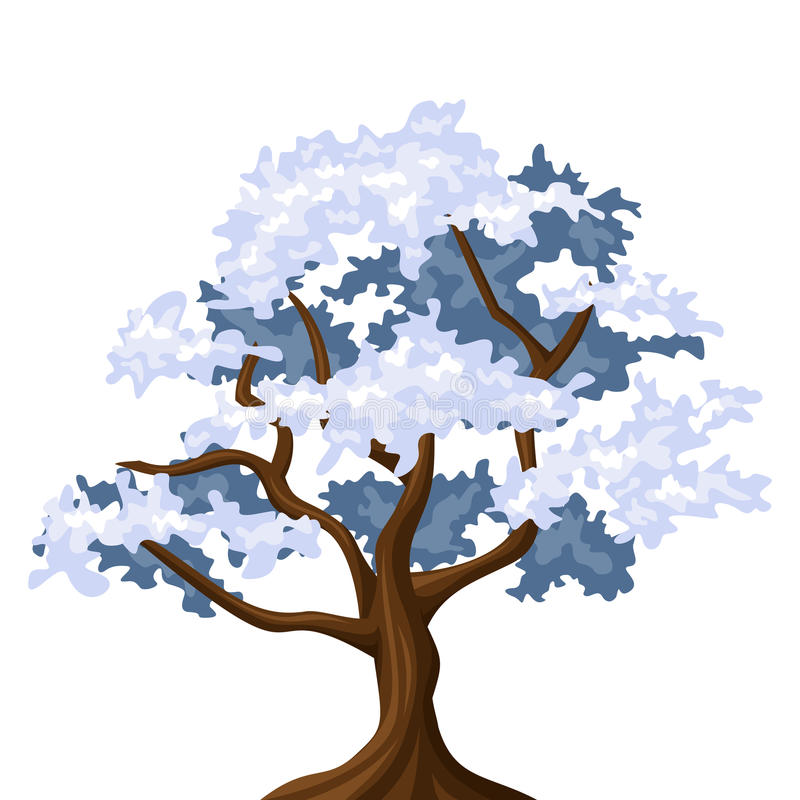 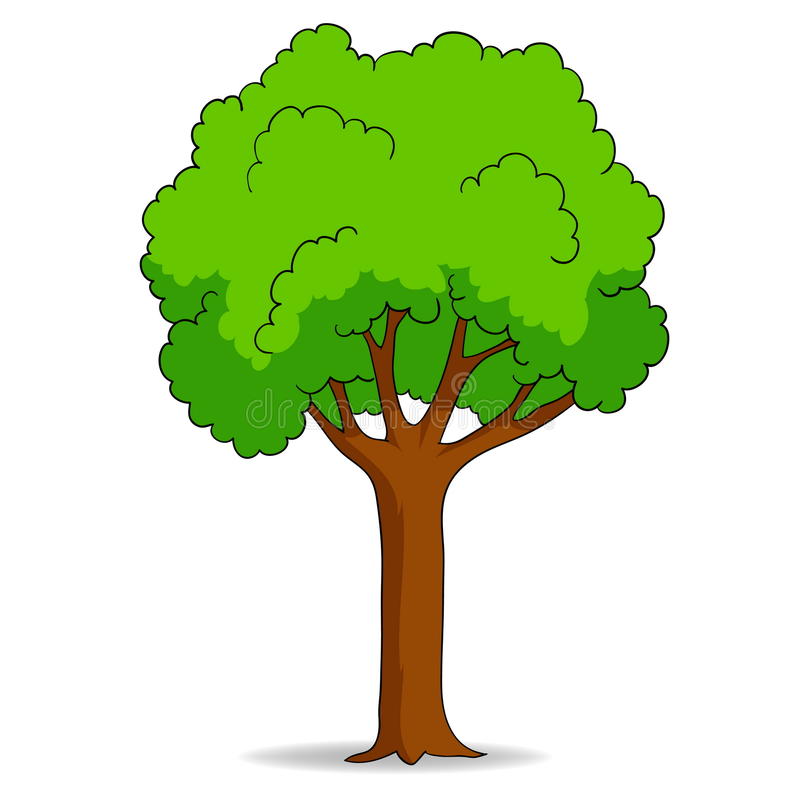 Взрослый: Правильно перелетные вот сейчас мы с тобой будем отгадывать загадки, я буду читать тебе загадки, а ты их отгадывай, и должны говорить к какому дереву зимнему или летнему относится данная птица.  Готова! Начинаем. - Красногрудый, чернокрылыйЛюбит зернышки клеватьС первым снегом на рябинеОн появится опять.Ребенок: Снегирь.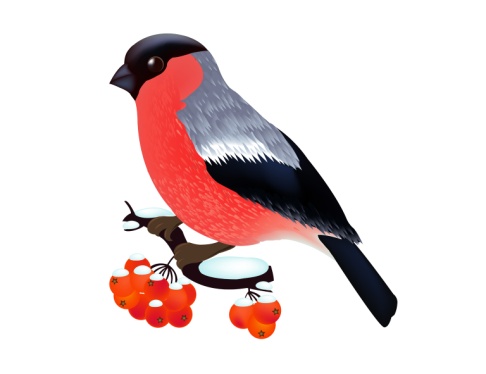 Взрослый : А теперь ответь  к какому дереву полетит птица?Ребенок: К ЗимнемуВзрослый: Правильно!Взрослый:Чик-чирик, да чик-чирик,Раздается бойкий крик,Серенькая птичка,Ростом невеличка,Нет на свете веселей,Эта птичка..Ребенок: воробей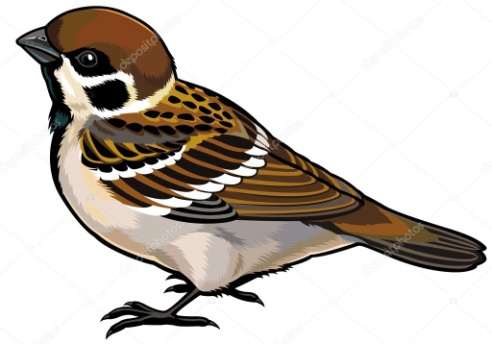  Под карнизами гнездо,Птичий дом, квартира.В нём живёт изящная,Птица — символ мира!Ребенок:  Голубь 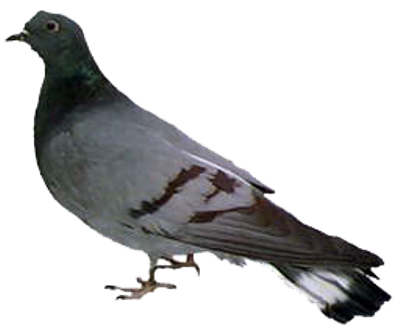 Взрослый: Куда мы его посадим? Правильно на зимнюю ветку. Он не куда не улетает и всегда радует нас.Я таланта не таю:
Замечательно пою!
Слыша песню из ветвей,
Знайте, это ...Ребенок: Соловей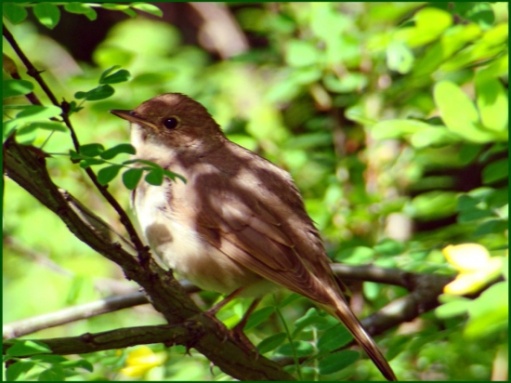  Взрослый: Какая птица соловей Ребенок: Перелетная. Посадим его на зеленое дерево. Взрослый: Рыбку цапнула в пруду.Цап!- и нет. Имей ввидуНа носу осталась капля.А зовут эту птицу …Ребенок: Цапля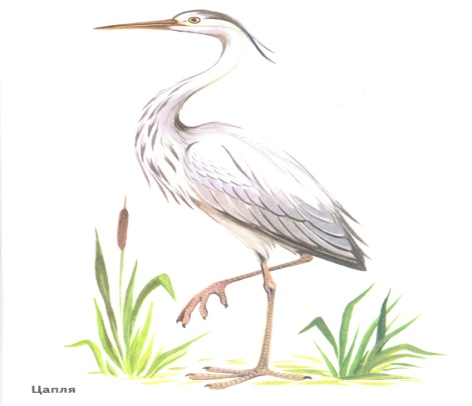  По водной глади будто бы бежит,Вздымая крылья словно паруса.Он тянет шею и вот-вот взлетит,-Воды хозяин рвется в небеса!  Ребенок: Лебедь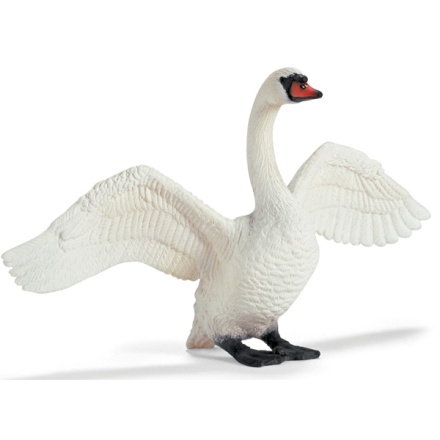 Взрослый:Солнце греет у порога
И растаяли сугробы,
Потекли рекой ручьи,Прилетели к нам …Ребенок: Грачи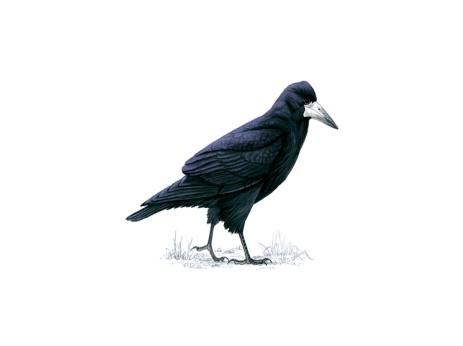 Взрослый: На березу села стая,Не свистит, не напевает, -Это знает млад и стар,Не поётся слово «Кар»!Ответ: Стая ворон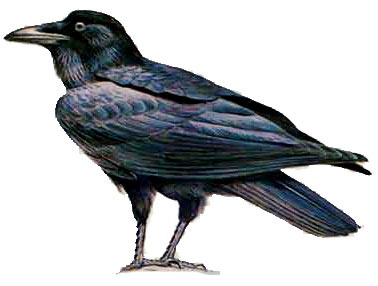 Все время стучит, деревья долбит.
Но их не калечит, а только лечит.
 Ребенок: Дятел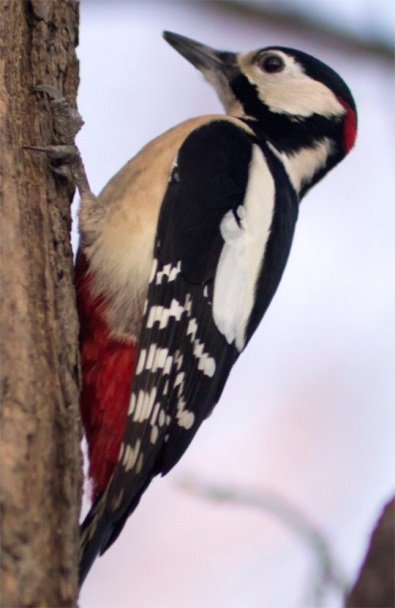 Взрослый:По ночам она летает, Спит на дереве лишь днем.  Ребенок: Сова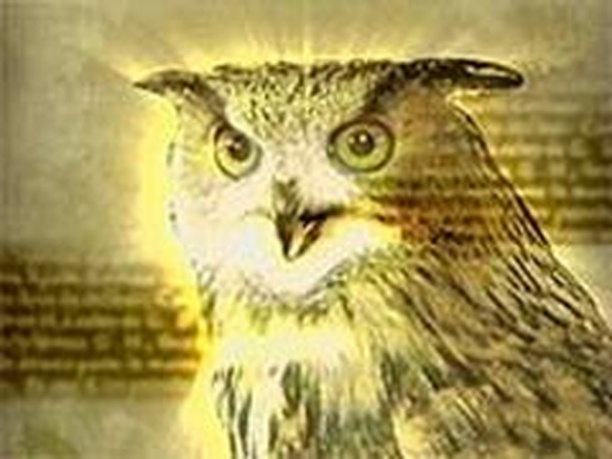 Взрослый:Зимой на ветках яблоки! Скорей их собери!И вдруг вспорхнули яблоки,Ведь это ... Желтая брюшко воробью подружка Ребенок: синичка.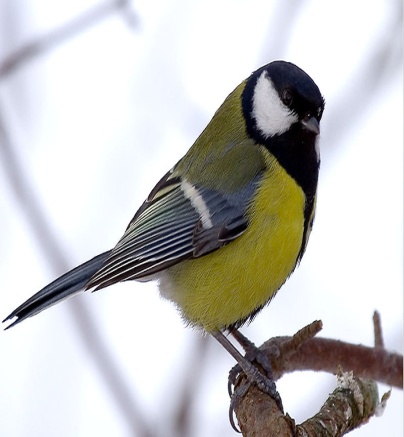 Взрослый:- Угадайте, что за птичкаТемненькая невеличка,Беленькая с живота,Хвост раздвинут в два хвоста.Ребенок: ласточка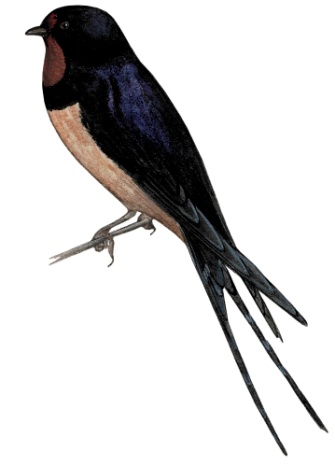 Молодец хорошо разбираешься в птицах. Ребенок: Нет еще у нас остались: индюк, петух, уточка.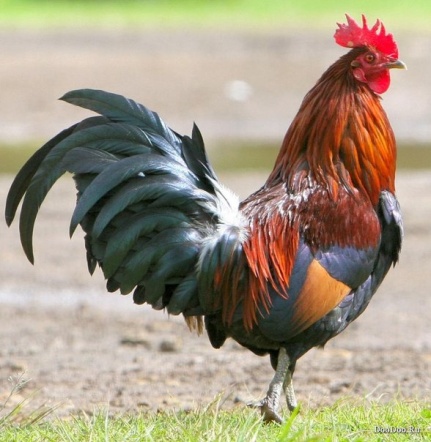 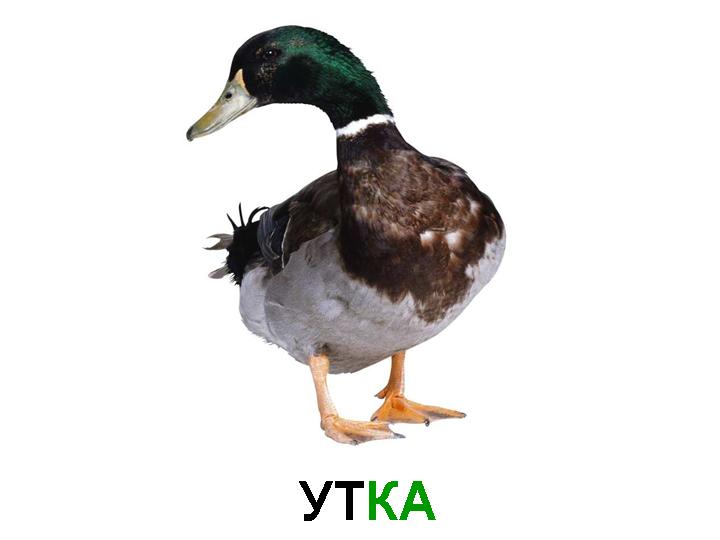 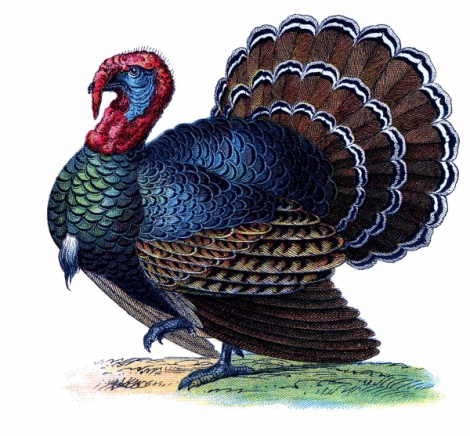 Взрослый: Что случилось? Почему птицы на месте?Ребенок : Они домашние.Взрослый: Правильно, эти птицы домашние.А теперь давай  с тобой встанем и проведем:Физминутку Три хлопка над головойДва хлопка перед собойПравую руку за спину спрячемИ на двух ногах поскачем.Взрослый:  А теперь  мы с тобой поработаем. На предыдущем занятии мы с тобой лепили птичку. Сядем за стол возьмем кисточки и краски и нарисуем наших птиц (любые птицы).  Какими красками? Ответы ребенка: коричневые крылышки а грудка красная или желтая или вообще коричневый  воробей.Взрослый: Давай вспомним правила, как  пользоваться красками и кисточкой.Ребенок: Кисточку брать в правую руку, сильно не нажимать на ворс кисточки. Краску брать немножко. Аккуратно пользоваться салфеткой…Взрослый: Молодец! Всё ты знаешь, а теперь проведем пальчиковую гимнастику.Пальчиковая гимнастикаДятел-дятел (помахивать кистями рук, как крыльями).Сел на сук.Тук-тук-тук (одновременно стучать большими пальцами обеих рук по столу),Тук-тук-тук (одновременно стучать указательными пальцами обеих рук по столу),Тук-тук-тук (одновременно стучать средними пальцами обеих рук по столу),Тук-тук-тук (одновременно стучать безымянными пальцами обеих рук по столу),Тук-тук-тук -(Одновременно стучать мизинцами обеих рук по столу.)Долбит сук.А теперь приступаем к работе.(Звучит тихая музыка пение птиц.)Итог.Что мы делали? Какие  птицы есть.Что понравилось. Благодарю за работу.